If you are interested in having your property repaired for leasing to Sligo County Council,  please complete the form below. Please submit completed form together with all relevant documentation to:						 Sligo County Council 				Repair & LeasingHousing Department County Hall Riverside Sligo Or email to: repairandleasing@sligococo.ie Tel. 	          (071) 9111808 / (071) 9111221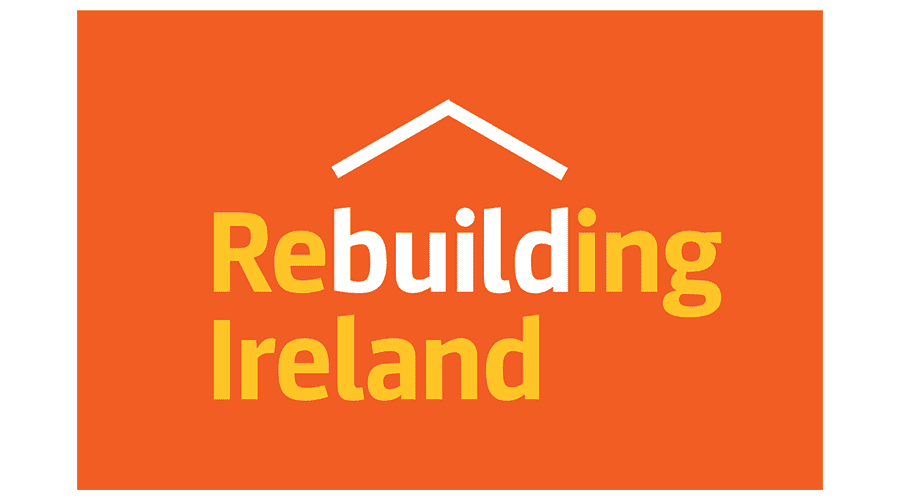 Repair and Leasing Scheme Enquiry Form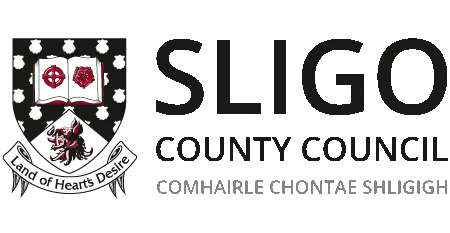 1 – Contact Details1 – Contact DetailsName:Address:Telephone Number:Email Address:2 – Property Details2 – Property DetailsProperty Address:Property Eircode:Type (Apt, Duplex, Semi-D, Bungalow etc.)No. of BedroomsFloor Area (m2).BER Rating Copy of BER Certificate must be provided3 - Property TitleDo you hold good, unencumbered, freehold title to the property? If no, please provide details.Is there a mortgage on the property?If yes, have you enquired with your lender if they will consent to a lease arrangement?Was the property previously a local authority property? If yes, please give details of how you acquired the propertyIs the property vacant?If yes, for what period has it been vacantVacancy for a minimum of 1 year is a requirement of the Scheme What are the circumstances of the vacancy?Date the property would be available fromPlease provide any other supporting documentation that you consider relevant i.e. photographs, copies of title documents, confirmation of lending institution etc.Please provide any other supporting documentation that you consider relevant i.e. photographs, copies of title documents, confirmation of lending institution etc.